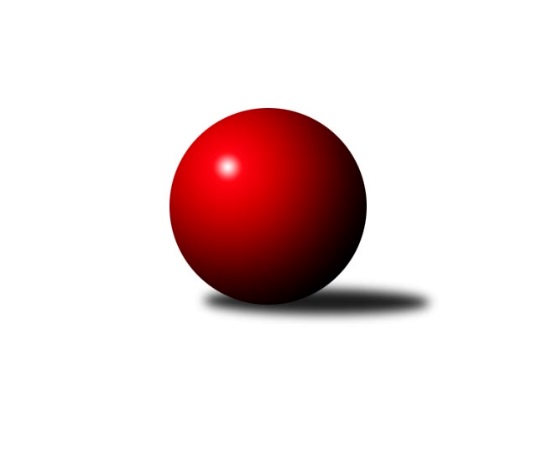 Č.4Ročník 2023/2024	14.10.2023Nejlepšího výkonu v tomto kole: 3656 dosáhlo družstvo: TJ Sokol Kdyně2. KLM A 2023/2024Výsledky 4. kolaSouhrnný přehled výsledků:SKK Podbořany 	- TJ Slovan Kamenice nad Lipou	2:6	3190:3349	7.5:16.5	14.10.SKK Bohušovice	- KK Kosmonosy 	5:3	3177:3155	14.0:10.0	14.10.TJ Červený Kostelec  	- KK Konstruktiva Praha 	7:1	3610:3366	16.5:7.5	14.10.KK Lokomotiva Tábor	- TJ Lomnice	7:1	3401:3269	16.5:7.5	14.10.SKK Jičín	- SKK Rokycany B	6:2	3346:3314	13.0:11.0	14.10.Kuželky Tehovec 	- TJ Sokol Kdyně	1:7	3433:3656	5.5:18.5	14.10.Tabulka družstev:	1.	TJ Sokol Kdyně	4	4	0	0	26.0 : 6.0 	61.0 : 35.0 	 3429	8	2.	TJ Slovan Kamenice nad Lipou	4	3	0	1	21.0 : 11.0 	60.5 : 35.5 	 3395	6	3.	KK Kosmonosy	4	3	0	1	21.0 : 11.0 	53.0 : 43.0 	 3328	6	4.	TJ Červený Kostelec	4	3	0	1	21.0 : 11.0 	52.5 : 43.5 	 3494	6	5.	KK Lokomotiva Tábor	4	2	0	2	16.0 : 16.0 	48.0 : 48.0 	 3381	4	6.	TJ Lomnice	4	2	0	2	15.0 : 17.0 	47.5 : 48.5 	 3324	4	7.	SKK Jičín	4	2	0	2	14.5 : 17.5 	43.0 : 53.0 	 3222	4	8.	SKK Bohušovice	4	2	0	2	14.0 : 18.0 	45.0 : 51.0 	 3189	4	9.	SKK Rokycany B	4	1	0	3	14.0 : 18.0 	47.0 : 49.0 	 3303	2	10.	SKK Podbořany	4	1	0	3	13.5 : 18.5 	41.5 : 54.5 	 3245	2	11.	Kuželky Tehovec	4	1	0	3	8.0 : 24.0 	36.5 : 59.5 	 3282	2	12.	KK Konstruktiva Praha	4	0	0	4	8.0 : 24.0 	40.5 : 55.5 	 3316	0Podrobné výsledky kola:	 SKK Podbořany 	3190	2:6	3349	TJ Slovan Kamenice nad Lipou	Jaroslav Lefner	119 	 131 	 138 	132	520 	 1:3 	 589 	 156	145 	 136	152	Karel Dúška	Radek Dvořák	125 	 137 	 151 	147	560 	 0:4 	 608 	 153	150 	 156	149	Lukáš Dúška	Rudolf Hofmann	140 	 134 	 135 	151	560 	 2:2 	 551 	 145	113 	 143	150	Jiří Ouhel	Vladimír Šána	129 	 141 	 147 	125	542 	 2:2 	 521 	 119	145 	 125	132	Miroslav Votápek	Stanislav Rada	118 	 132 	 150 	119	519 	 1.5:2.5 	 539 	 149	117 	 154	119	Václav Rychtařík ml.	Kamil Ausbuher	120 	 130 	 125 	114	489 	 1:3 	 541 	 135	127 	 149	130	Petr Šindelářrozhodčí: Kamil SrkalNejlepší výkon utkání: 608 - Lukáš Dúška	 SKK Bohušovice	3177	5:3	3155	KK Kosmonosy 	Milan Perníček	151 	 139 	 138 	137	565 	 4:0 	 513 	 149	110 	 126	128	Filip Bajer	Jaromír Hnát	123 	 128 	 128 	144	523 	 1:3 	 573 	 137	147 	 126	163	Jiří Vondráček	Martin Perníček	132 	 125 	 116 	143	516 	 3:1 	 497 	 111	122 	 148	116	Petr Novák	Lukáš Dařílek	120 	 106 	 105 	119	450 	 1:3 	 513 	 118	147 	 107	141	Tomáš Bajtalon	Jakub Dařílek	172 	 135 	 145 	131	583 	 3:1 	 517 	 130	123 	 149	115	Luboš Beneš	Tomáš Svoboda	161 	 117 	 133 	129	540 	 2:2 	 542 	 124	148 	 122	148	Pavel Říharozhodčí: Magdalena ŠabatováNejlepší výkon utkání: 583 - Jakub Dařílek	 TJ Červený Kostelec  	3610	7:1	3366	KK Konstruktiva Praha 	Petr Vaněk	147 	 154 	 166 	150	617 	 4:0 	 553 	 129	140 	 143	141	Pavel Kohlíček	Daniel Balcar	135 	 178 	 171 	155	639 	 3:1 	 600 	 139	147 	 164	150	Zdeněk Zahrádka	Martin Mýl *1	109 	 133 	 150 	160	552 	 1:3 	 577 	 137	134 	 159	147	Václav Posejpal	Jakub Wenzel	148 	 142 	 137 	148	575 	 2.5:1.5 	 528 	 115	119 	 146	148	Jan Barchánek	Daniel Neumann	149 	 156 	 158 	160	623 	 3:1 	 550 	 153	135 	 134	128	Petr Tepličanec	Ondřej Mrkos	151 	 164 	 131 	158	604 	 3:1 	 558 	 145	128 	 150	135	Tibor Machalarozhodčí: Jiří Doucha ml.střídání: *1 od 27. hodu Tomáš AdamůNejlepší výkon utkání: 639 - Daniel Balcar	 KK Lokomotiva Tábor	3401	7:1	3269	TJ Lomnice	Jiří Vaňata	143 	 140 	 123 	145	551 	 2:2 	 539 	 137	142 	 132	128	Zdeněk Chvátal	Ondřej Novák	149 	 142 	 136 	143	570 	 4:0 	 533 	 128	134 	 132	139	Štěpán Diosegi *1	Zdeněk Kamiš	156 	 138 	 162 	140	596 	 3.5:0.5 	 530 	 117	138 	 142	133	Miroslav Knespl *2	Jaroslav Mihál	122 	 143 	 143 	146	554 	 3:1 	 527 	 132	142 	 138	115	Stanislav Novák	Oldřich Roubek	143 	 145 	 141 	131	560 	 2:2 	 578 	 125	167 	 138	148	Jiří Běloch	David Kášek	156 	 138 	 145 	131	570 	 2:2 	 562 	 136	122 	 158	146	Antonín Valeškarozhodčí: Zdeněk Samecstřídání: *1 od 61. hodu Bohumil Maněna, *2 od 61. hodu Josef KrotkýNejlepší výkon utkání: 596 - Zdeněk Kamiš	 SKK Jičín	3346	6:2	3314	SKK Rokycany B	Tomáš Hanuš	131 	 151 	 139 	149	570 	 3:1 	 547 	 129	144 	 147	127	Pavel Honsa	Josef Vejvara	148 	 146 	 133 	144	571 	 3:1 	 547 	 126	137 	 145	139	Martin Prokůpek	Agaton Plaňanský st.	150 	 135 	 136 	140	561 	 3:1 	 522 	 124	129 	 128	141	Libor Bureš	Jaroslav Soukup	144 	 127 	 132 	145	548 	 2:2 	 533 	 119	131 	 143	140	Petr Fara	Agaton Plaňanský ml.	132 	 131 	 142 	130	535 	 1:3 	 551 	 139	146 	 123	143	Tomáš Havel	František Černý	148 	 122 	 143 	148	561 	 1:3 	 614 	 156	165 	 147	146	Roman Pytlíkrozhodčí: Tomáš PavlataNejlepší výkon utkání: 614 - Roman Pytlík	 Kuželky Tehovec 	3433	1:7	3656	TJ Sokol Kdyně	Jaroslav Procházka	151 	 146 	 147 	149	593 	 0:4 	 631 	 156	163 	 157	155	Jiří Benda ml.	David Novák	139 	 138 	 128 	134	539 	 1:3 	 584 	 152	157 	 122	153	Tomáš Timura	Jakub Vojáček	145 	 170 	 141 	136	592 	 1:3 	 644 	 167	151 	 164	162	Viktor Pytlík	Martin Bílek	134 	 129 	 128 	145	536 	 0:4 	 607 	 149	150 	 152	156	Filip Löffelmann	Jakub Šmidlík	142 	 147 	 154 	145	588 	 2:2 	 576 	 159	125 	 145	147	Jiří Benda st.	Jiří Šťastný	136 	 128 	 172 	149	585 	 1.5:2.5 	 614 	 149	160 	 156	149	Jindřich Dvořákrozhodčí: Jiří MiláčekNejlepší výkon utkání: 644 - Viktor PytlíkPořadí jednotlivců:	jméno hráče	družstvo	celkem	plné	dorážka	chyby	poměr kuž.	Maximum	1.	Daniel Neumann 	TJ Červený Kostelec  	618.17	403.2	215.0	2.5	3/3	(632)	2.	Ondřej Mrkos 	TJ Červený Kostelec  	604.50	385.3	219.2	1.7	3/3	(617)	3.	Roman Pytlík 	SKK Rokycany B	595.67	382.2	213.5	1.5	3/3	(660)	4.	Petr Vaněk 	TJ Červený Kostelec  	594.33	386.7	207.7	2.5	3/3	(637)	5.	Daniel Balcar 	TJ Červený Kostelec  	594.25	376.5	217.8	1.3	2/3	(639)	6.	Václav Rychtařík  ml.	TJ Slovan Kamenice nad Lipou	590.17	391.3	198.8	2.5	3/3	(621)	7.	Jiří Benda  ml.	TJ Sokol Kdyně	589.33	378.7	210.7	5.0	3/3	(631)	8.	Viktor Pytlík 	TJ Sokol Kdyně	588.67	381.8	206.8	2.2	3/3	(644)	9.	Štěpán Schuster 	TJ Červený Kostelec  	587.50	389.0	198.5	3.0	2/3	(612)	10.	Jiří Vondráček 	KK Kosmonosy 	584.00	373.3	210.7	2.0	3/3	(591)	11.	Jakub Dařílek 	SKK Bohušovice	583.67	377.3	206.3	2.3	3/3	(611)	12.	Karel Dúška 	TJ Slovan Kamenice nad Lipou	581.17	383.5	197.7	3.3	3/3	(620)	13.	Filip Löffelmann 	TJ Sokol Kdyně	579.83	371.7	208.2	2.5	3/3	(607)	14.	Radek Dvořák 	SKK Podbořany 	579.00	370.0	209.0	0.7	3/3	(592)	15.	Zdeněk Zahrádka 	KK Konstruktiva Praha 	577.67	371.0	206.7	2.3	3/3	(600)	16.	Zdeněk Kamiš 	KK Lokomotiva Tábor	577.67	378.0	199.7	4.3	3/3	(596)	17.	Jiří Ouhel 	TJ Slovan Kamenice nad Lipou	576.33	376.3	200.0	3.3	3/3	(602)	18.	Jindřich Dvořák 	TJ Sokol Kdyně	576.00	369.0	207.0	3.3	3/3	(614)	19.	Antonín Valeška 	TJ Lomnice	572.17	373.3	198.8	2.3	3/3	(621)	20.	Dušan Plocek 	KK Kosmonosy 	571.50	371.0	200.5	2.8	2/3	(607)	21.	Lukáš Dúška 	TJ Slovan Kamenice nad Lipou	570.83	380.2	190.7	1.2	3/3	(608)	22.	Ondřej Novák 	KK Lokomotiva Tábor	570.00	378.7	191.3	4.5	3/3	(588)	23.	Miroslav Knespl 	TJ Lomnice	568.25	368.5	199.8	3.0	2/3	(597)	24.	Jakub Šmidlík 	Kuželky Tehovec 	567.50	367.7	199.8	2.2	3/3	(588)	25.	Václav Posejpal 	KK Konstruktiva Praha 	566.67	374.3	192.3	4.7	3/3	(583)	26.	Štěpán Diosegi 	TJ Lomnice	566.00	363.5	202.5	2.0	2/3	(571)	27.	Karel Smažík 	KK Lokomotiva Tábor	565.50	391.0	174.5	5.0	2/3	(579)	28.	David Kášek 	KK Lokomotiva Tábor	562.50	373.8	188.8	1.5	2/3	(584)	29.	Jiří Běloch 	TJ Lomnice	561.50	363.2	198.3	4.7	3/3	(585)	30.	Petr Tepličanec 	KK Konstruktiva Praha 	561.33	378.0	183.3	3.5	3/3	(590)	31.	Jaroslav Procházka 	Kuželky Tehovec 	560.83	376.0	184.8	4.7	3/3	(593)	32.	Milan Perníček 	SKK Bohušovice	560.67	372.2	188.5	3.5	3/3	(585)	33.	Jaroslav Mihál 	KK Lokomotiva Tábor	560.67	384.8	175.8	4.0	3/3	(594)	34.	Luboš Beneš 	KK Kosmonosy 	560.50	358.8	201.7	2.0	3/3	(599)	35.	Jaromír Fabián 	KK Kosmonosy 	557.50	370.5	187.0	3.3	2/3	(578)	36.	Filip Bajer 	KK Kosmonosy 	556.83	368.3	188.5	2.0	3/3	(597)	37.	František Černý 	SKK Jičín	556.75	365.3	191.5	2.3	2/3	(561)	38.	Miroslav Votápek 	TJ Slovan Kamenice nad Lipou	556.50	381.0	175.5	9.0	2/3	(592)	39.	Jiří Vaňata 	KK Lokomotiva Tábor	555.00	374.0	181.0	5.0	3/3	(560)	40.	David Novák 	Kuželky Tehovec 	554.00	366.3	187.7	6.0	3/3	(612)	41.	Jakub Wenzel 	TJ Červený Kostelec  	554.00	386.5	167.5	5.5	2/3	(585)	42.	Vladimír Šána 	SKK Podbořany 	552.33	366.7	185.7	2.2	3/3	(570)	43.	Stanislav Novák 	TJ Lomnice	552.17	357.0	195.2	5.0	3/3	(593)	44.	Pavel Kohlíček 	KK Konstruktiva Praha 	552.17	362.3	189.8	5.0	3/3	(559)	45.	Tomáš Timura 	TJ Sokol Kdyně	550.50	375.0	175.5	6.2	3/3	(584)	46.	Josef Vejvara 	SKK Jičín	547.83	368.0	179.8	4.5	3/3	(582)	47.	Tomáš Bajtalon 	KK Kosmonosy 	547.33	369.0	178.3	5.0	3/3	(579)	48.	Oldřich Roubek 	KK Lokomotiva Tábor	547.25	377.5	169.8	7.5	2/3	(560)	49.	Pavel Honsa 	SKK Rokycany B	546.00	367.3	178.7	2.0	3/3	(561)	50.	Jiří Benda  st.	TJ Sokol Kdyně	545.83	364.7	181.2	2.2	3/3	(576)	51.	Martin Prokůpek 	SKK Rokycany B	545.00	363.0	182.0	3.3	3/3	(584)	52.	Agaton Plaňanský  ml.	SKK Jičín	544.75	356.8	188.0	2.0	2/3	(550)	53.	Tomáš Havel 	SKK Rokycany B	544.50	384.0	160.5	6.0	2/3	(551)	54.	Jiří Šťastný 	Kuželky Tehovec 	544.33	363.0	181.3	5.5	3/3	(585)	55.	Jaroslav Wagner 	SKK Podbořany 	544.33	366.3	178.0	5.3	3/3	(569)	56.	Petr Šmidlík 	Kuželky Tehovec 	543.50	367.0	176.5	4.0	2/3	(552)	57.	Petr Šindelář 	TJ Slovan Kamenice nad Lipou	542.50	373.2	169.3	8.3	3/3	(550)	58.	Libor Bureš 	SKK Rokycany B	542.33	362.3	180.0	6.7	3/3	(580)	59.	Petr Fara 	SKK Rokycany B	541.67	362.5	179.2	3.8	3/3	(590)	60.	Tibor Machala 	KK Konstruktiva Praha 	537.00	368.8	168.2	6.5	3/3	(558)	61.	Tomáš Hanuš 	SKK Jičín	536.83	370.2	166.7	5.3	3/3	(570)	62.	Stanislav Rada 	SKK Podbořany 	535.33	368.8	166.5	5.7	3/3	(553)	63.	Jakub Vojáček 	Kuželky Tehovec 	533.67	363.7	170.0	7.2	3/3	(592)	64.	Zdeněk Chvátal 	TJ Lomnice	529.33	350.7	178.7	6.0	3/3	(539)	65.	Agaton Plaňanský  st.	SKK Jičín	529.25	364.5	164.8	8.0	2/3	(561)	66.	Aleš Kloutvor 	SKK Jičín	529.00	361.0	168.0	6.0	2/3	(544)	67.	Jan Barchánek 	KK Konstruktiva Praha 	527.33	361.7	165.7	5.7	3/3	(543)	68.	Martin Perníček 	SKK Bohušovice	520.50	349.0	171.5	6.5	3/3	(541)	69.	Kamil Ausbuher 	SKK Podbořany 	520.33	360.2	160.2	6.5	3/3	(557)	70.	Jaroslav Soukup 	SKK Jičín	519.17	377.8	141.3	12.3	3/3	(548)	71.	Jaroslav Lefner 	SKK Podbořany 	514.67	340.5	174.2	6.5	3/3	(532)	72.	Martin Mýl 	TJ Červený Kostelec  	514.00	368.0	146.0	7.5	2/3	(516)	73.	Lukáš Dařílek 	SKK Bohušovice	511.00	355.5	155.5	8.7	3/3	(547)	74.	Petr Novák 	KK Kosmonosy 	510.00	354.3	155.8	5.3	2/3	(532)	75.	Martin Bílek 	Kuželky Tehovec 	507.75	365.0	142.8	8.0	2/3	(537)	76.	Tomáš Svoboda 	SKK Bohušovice	507.67	350.5	157.2	6.3	3/3	(550)		Vojtěch Špelina 	SKK Rokycany B	605.00	389.0	216.0	2.0	1/3	(605)		Milan Wagner 	SKK Rokycany B	600.00	361.0	239.0	4.0	1/3	(600)		Karel Koubek 	SKK Rokycany B	598.00	378.0	220.0	6.0	1/3	(598)		Rudolf Hofmann 	SKK Podbořany 	560.00	385.0	175.0	5.0	1/3	(560)		Josef Krotký 	TJ Lomnice	558.00	378.0	180.0	1.0	1/3	(558)		Michal Ostatnický 	KK Konstruktiva Praha 	551.00	391.0	160.0	13.0	1/3	(551)		Josef Fidrant 	TJ Sokol Kdyně	547.00	400.0	147.0	4.0	1/3	(547)		Pavel Říha 	KK Kosmonosy 	542.00	353.0	189.0	3.0	1/3	(542)		Jaroslav Pleticha  st.	KK Konstruktiva Praha 	538.00	384.0	154.0	5.0	1/3	(538)		Luboš Kolařík 	SKK Jičín	534.00	359.0	175.0	4.0	1/3	(534)		Jiří Semerád 	SKK Bohušovice	527.00	354.0	173.0	1.0	1/3	(527)		Jaromír Hnát 	SKK Bohušovice	513.00	356.5	156.5	5.5	1/3	(523)		Bohumil Maněna 	TJ Lomnice	503.00	356.0	147.0	5.0	1/3	(503)		Jaroslav Ondráček 	SKK Bohušovice	475.00	337.0	138.0	12.0	1/3	(475)		Dominik Černý 	SKK Rokycany B	474.00	329.0	145.0	11.0	1/3	(474)Sportovně technické informace:Starty náhradníků:registrační číslo	jméno a příjmení 	datum startu 	družstvo	číslo startu19815	Rudolf Hofmann	14.10.2023	SKK Podbořany 	1x4833	Tomáš Adamů	14.10.2023	TJ Červený Kostelec  	1x
Hráči dopsaní na soupisku:registrační číslo	jméno a příjmení 	datum startu 	družstvo	Program dalšího kola:5. kolo21.10.2023	so	9:00	KK Konstruktiva Praha  - SKK Bohušovice	21.10.2023	so	10:00	KK Kosmonosy  - KK Lokomotiva Tábor	21.10.2023	so	10:00	TJ Sokol Kdyně - TJ Slovan Kamenice nad Lipou	21.10.2023	so	13:00	SKK Rokycany B - SKK Podbořany 	21.10.2023	so	13:00	TJ Lomnice - SKK Jičín	21.10.2023	so	15:00	Kuželky Tehovec  - TJ Červený Kostelec  	Nejlepší šestka kola - absolutněNejlepší šestka kola - absolutněNejlepší šestka kola - absolutněNejlepší šestka kola - absolutněNejlepší šestka kola - dle průměru kuželenNejlepší šestka kola - dle průměru kuželenNejlepší šestka kola - dle průměru kuželenNejlepší šestka kola - dle průměru kuželenNejlepší šestka kola - dle průměru kuželenPočetJménoNázev týmuVýkonPočetJménoNázev týmuPrůměr (%)Výkon1xViktor PytlíkKdyně6441xViktor PytlíkKdyně111.556441xDaniel BalcarČ. Kostelec6391xLukáš DúškaKamenice n. L.110.756081xJiří Benda ml.Kdyně6311xDaniel BalcarČ. Kostelec109.976394xDaniel NeumannČ. Kostelec6231xJiří Benda ml.Kdyně109.36312xPetr VaněkČ. Kostelec6172xJakub DařílekBohušovice108.925832xRoman PytlíkRokycany B6143xRoman PytlíkRokycany B108.87614